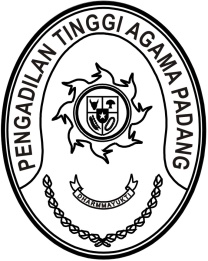 SURAT KETERANGANNomor : W3-A/       /KP.05.2/11/2022Yang bertanda tangan dibawah ini :N a m a	: Dr. Drs. H. Pelmizar, M.H.I.N I P	: 195611121981031009Pangkat/Golongan	: Pembina Utama (IV/e)J a b a t a n	: Ketua Pengadilan Tinggi Agama PadangDengan ini menerangkan bahwa Pegawai Negeri Sipil,N a m a	: H. Alifah, S.H.N I P	: 196411281985032005Pangkat/Golongan	: Penata Tingkat I (III/d)J a b a t a n	: Panitera PenggantiInstansi	: Pengadilan Tinggi Agama PadangMemiliki sisa cuti tahunan tahun 2022 sebanyak 11 (sebelas) hari kerja.Demikian surat pernyataan ini saya buat untuk digunakan sebagaimana mestinya.Padang, 18 November 2022	Ketua,Dr. Drs. H. Pelmizar, M.H.I.	 				NIP. 195611121981031009